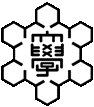 2021年度春期新潟大学オンライン特別日本語プログラム申請書Niigata University Special Online Program for Japanese Language Learners Spring 2021Application Form2021年度春期新潟大学オンライン特別日本語プログラム申請書Niigata University Special Online Program for Japanese Language Learners Spring 2021Application Form2021年度春期新潟大学オンライン特別日本語プログラム申請書Niigata University Special Online Program for Japanese Language Learners Spring 2021Application Form2021年度春期新潟大学オンライン特別日本語プログラム申請書Niigata University Special Online Program for Japanese Language Learners Spring 2021Application Form2021年度春期新潟大学オンライン特別日本語プログラム申請書Niigata University Special Online Program for Japanese Language Learners Spring 2021Application Form2021年度春期新潟大学オンライン特別日本語プログラム申請書Niigata University Special Online Program for Japanese Language Learners Spring 2021Application Form2021年度春期新潟大学オンライン特別日本語プログラム申請書Niigata University Special Online Program for Japanese Language Learners Spring 2021Application Form2021年度春期新潟大学オンライン特別日本語プログラム申請書Niigata University Special Online Program for Japanese Language Learners Spring 2021Application Form2021年度春期新潟大学オンライン特別日本語プログラム申請書Niigata University Special Online Program for Japanese Language Learners Spring 2021Application Form2021年度春期新潟大学オンライン特別日本語プログラム申請書Niigata University Special Online Program for Japanese Language Learners Spring 2021Application Form2021年度春期新潟大学オンライン特別日本語プログラム申請書Niigata University Special Online Program for Japanese Language Learners Spring 2021Application Form2021年度春期新潟大学オンライン特別日本語プログラム申請書Niigata University Special Online Program for Japanese Language Learners Spring 2021Application Form写真(画像)を貼ってくださいPaste yourphoto image here氏名　Full Name氏名　Full Name氏名　Full Name氏名　Full Name氏名　Full Name姓Family Name姓Family Name姓Family Name姓Family Name名Given Name名Given Name名Given NameミドルネームMiddle NameミドルネームMiddle Nameアルファベット （パスポートの表記）in Roman Alphabets on Passportアルファベット （パスポートの表記）in Roman Alphabets on Passportアルファベット （パスポートの表記）in Roman Alphabets on Passportアルファベット （パスポートの表記）in Roman Alphabets on Passportアルファベット （パスポートの表記）in Roman Alphabets on Passportカタカナin Japanese (Katakana), if possibleカタカナin Japanese (Katakana), if possibleカタカナin Japanese (Katakana), if possibleカタカナin Japanese (Katakana), if possibleカタカナin Japanese (Katakana), if possible漢字in Chinese Characters, if applicable漢字in Chinese Characters, if applicable漢字in Chinese Characters, if applicable漢字in Chinese Characters, if applicable漢字in Chinese Characters, if applicable国籍　Nationality国籍　Nationality国籍　Nationality性別 Sex性別 Sex性別 Sex性別 Sex男性 Male  ／　女性 Female男性 Male  ／　女性 Female男性 Male  ／　女性 Female生年月日 Date of Birth生年月日 Date of Birth生年月日 Date of Birth生年月日 Date of Birth生年月日 Date of Birth生年月日 Date of Birth生年月日 Date of Birth生年月日 Date of Birth生年月日 Date of Birth生年月日 Date of Birth生年月日 Date of Birth生年月日 Date of Birth生年月日 Date of Birth生年月日 Date of Birth年 Year年 Year月 Month月 Month日 Day日 Day日 Day日 Dayプログラム開始時（2021年4月1日）の年齢Age at the enrollment (April. 1, 2021)プログラム開始時（2021年4月1日）の年齢Age at the enrollment (April. 1, 2021)プログラム開始時（2021年4月1日）の年齢Age at the enrollment (April. 1, 2021)プログラム開始時（2021年4月1日）の年齢Age at the enrollment (April. 1, 2021)プログラム開始時（2021年4月1日）の年齢Age at the enrollment (April. 1, 2021)プログラム開始時（2021年4月1日）の年齢Age at the enrollment (April. 1, 2021)自国で現在所属している大学  Your Home University自国で現在所属している大学  Your Home University自国で現在所属している大学  Your Home University自国で現在所属している大学  Your Home University自国で現在所属している大学  Your Home University自国で現在所属している大学  Your Home University自国で現在所属している大学  Your Home University自国で現在所属している大学  Your Home University自国で現在所属している大学  Your Home University自国で現在所属している大学  Your Home University自国で現在所属している大学  Your Home University自国で現在所属している大学  Your Home University自国で現在所属している大学  Your Home University自国で現在所属している大学  Your Home University大学 Name of the university大学 Name of the university大学 Name of the university大学 Name of the university大学 Name of the university大学 Name of the university学部/大学院 Undergraduate/Graduate学部/大学院 Undergraduate/Graduate学部/大学院 Undergraduate/Graduate学部/大学院 Undergraduate/Graduate学部/大学院 Undergraduate/Graduate学部/大学院 Undergraduate/Graduate□Undergraduate　　　　　　　　　□Graduate□Undergraduate　　　　　　　　　□Graduate□Undergraduate　　　　　　　　　□Graduate□Undergraduate　　　　　　　　　□Graduate□Undergraduate　　　　　　　　　□Graduate□Undergraduate　　　　　　　　　□Graduate□Undergraduate　　　　　　　　　□Graduate□Undergraduate　　　　　　　　　□Graduate学部・専攻（専門分野） Department / Major学部・専攻（専門分野） Department / Major学部・専攻（専門分野） Department / Major学部・専攻（専門分野） Department / Major学部・専攻（専門分野） Department / Major学部・専攻（専門分野） Department / Major自国で現在所属している大学の入学年月と学年 Date of Admission and School Grade at Home University自国で現在所属している大学の入学年月と学年 Date of Admission and School Grade at Home University自国で現在所属している大学の入学年月と学年 Date of Admission and School Grade at Home University自国で現在所属している大学の入学年月と学年 Date of Admission and School Grade at Home University自国で現在所属している大学の入学年月と学年 Date of Admission and School Grade at Home University自国で現在所属している大学の入学年月と学年 Date of Admission and School Grade at Home University自国で現在所属している大学の入学年月と学年 Date of Admission and School Grade at Home University自国で現在所属している大学の入学年月と学年 Date of Admission and School Grade at Home University自国で現在所属している大学の入学年月と学年 Date of Admission and School Grade at Home University自国で現在所属している大学の入学年月と学年 Date of Admission and School Grade at Home University自国で現在所属している大学の入学年月と学年 Date of Admission and School Grade at Home University自国で現在所属している大学の入学年月と学年 Date of Admission and School Grade at Home University自国で現在所属している大学の入学年月と学年 Date of Admission and School Grade at Home University自国で現在所属している大学の入学年月と学年 Date of Admission and School Grade at Home University入学年月 Date of Admission (Year/Month) to your home university入学年月 Date of Admission (Year/Month) to your home university入学年月 Date of Admission (Year/Month) to your home university入学年月 Date of Admission (Year/Month) to your home university入学年月 Date of Admission (Year/Month) to your home university入学年月 Date of Admission (Year/Month) to your home university入学年月 Date of Admission (Year/Month) to your home university入学年月 Date of Admission (Year/Month) to your home university入学年月 Date of Admission (Year/Month) to your home university入学年月 Date of Admission (Year/Month) to your home universityy　　　　　年　m　　　　　月y　　　　　年　m　　　　　月y　　　　　年　m　　　　　月y　　　　　年　m　　　　　月プログラム開始時の学年 School Grade at the start of this programプログラム開始時の学年 School Grade at the start of this programプログラム開始時の学年 School Grade at the start of this programプログラム開始時の学年 School Grade at the start of this programプログラム開始時の学年 School Grade at the start of this programプログラム開始時の学年 School Grade at the start of this programプログラム開始時の学年 School Grade at the start of this programプログラム開始時の学年 School Grade at the start of this programプログラム開始時の学年 School Grade at the start of this programプログラム開始時の学年 School Grade at the start of this program　　　　   年生 Grade　　　　   年生 Grade　　　　   年生 Grade　　　　   年生 Grade以下の科目の受講を希望します。I wish to enroll in the following course:※一つだけチェック✔してください。　 You may select only one course. ※募集要項に書いてある各科目の内容や条件をよく読んで選択してください  Please check contents and prerequisites in the application guideline when selecting.以下の科目の受講を希望します。I wish to enroll in the following course:※一つだけチェック✔してください。　 You may select only one course. ※募集要項に書いてある各科目の内容や条件をよく読んで選択してください  Please check contents and prerequisites in the application guideline when selecting.以下の科目の受講を希望します。I wish to enroll in the following course:※一つだけチェック✔してください。　 You may select only one course. ※募集要項に書いてある各科目の内容や条件をよく読んで選択してください  Please check contents and prerequisites in the application guideline when selecting.以下の科目の受講を希望します。I wish to enroll in the following course:※一つだけチェック✔してください。　 You may select only one course. ※募集要項に書いてある各科目の内容や条件をよく読んで選択してください  Please check contents and prerequisites in the application guideline when selecting.以下の科目の受講を希望します。I wish to enroll in the following course:※一つだけチェック✔してください。　 You may select only one course. ※募集要項に書いてある各科目の内容や条件をよく読んで選択してください  Please check contents and prerequisites in the application guideline when selecting.プラチナ　Platinumブロンズ　Bronzeブロンズ　Bronzeゴールド　Gold グリーン　Greenグリーン　Greenシルバー　Silver◆必ず次のページでJLPTレベルを確認して，自分のレベルに正直にチェック☑してください。　 Check your level of Japanese by seeing the following page and indicate your level truthfully.にほんご　https://www.jlpt.jp/about/levelsummary.html  English https://www.jlpt.jp/e/about/levelsummary.html◆必ず次のページでJLPTレベルを確認して，自分のレベルに正直にチェック☑してください。　 Check your level of Japanese by seeing the following page and indicate your level truthfully.にほんご　https://www.jlpt.jp/about/levelsummary.html  English https://www.jlpt.jp/e/about/levelsummary.html◆必ず次のページでJLPTレベルを確認して，自分のレベルに正直にチェック☑してください。　 Check your level of Japanese by seeing the following page and indicate your level truthfully.にほんご　https://www.jlpt.jp/about/levelsummary.html  English https://www.jlpt.jp/e/about/levelsummary.html◆必ず次のページでJLPTレベルを確認して，自分のレベルに正直にチェック☑してください。　 Check your level of Japanese by seeing the following page and indicate your level truthfully.にほんご　https://www.jlpt.jp/about/levelsummary.html  English https://www.jlpt.jp/e/about/levelsummary.html◆必ず次のページでJLPTレベルを確認して，自分のレベルに正直にチェック☑してください。　 Check your level of Japanese by seeing the following page and indicate your level truthfully.にほんご　https://www.jlpt.jp/about/levelsummary.html  English https://www.jlpt.jp/e/about/levelsummary.html合格（ごうかく）できるJLPTレベル：I have an ability to pass the JLPT level: □　N1　　　　□　N2　　　　□　N3　　　　□　N4　　　　□　N5□　N1　　　　□　N2　　　　□　N3　　　　□　N4　　　　□　N5□　N1　　　　□　N2　　　　□　N3　　　　□　N4　　　　□　N5□　N1　　　　□　N2　　　　□　N3　　　　□　N4　　　　□　N5わたしはひらがな・カタカナをおぼえました。漢字をまなんでいます。I have mastered Hiragana and Katakana. I am learning Kanji.わたしはひらがな・カタカナをおぼえました。漢字をまなんでいます。I have mastered Hiragana and Katakana. I am learning Kanji.わたしはひらがな・カタカナをおぼえました。漢字をまなんでいます。I have mastered Hiragana and Katakana. I am learning Kanji.はいYes　　・　いいえNoはいYes　　・　いいえNo現在の住所 Current Home Address現在の住所 Current Home Address教科書をうけとる住所　Address for receiving a textbook教科書をうけとる住所　Address for receiving a textbookＥメールアドレス E-mail AddressＥメールアドレス E-mail Address電話番号 Telephone Number電話番号 Telephone Number出願年月日Date of Application 